................................, dnia ............................... 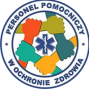  (miejscowość) Deklaracja przystąpienia do Ogólnopolskiego Międzyzakładowego Związku Zawodowego Personelu  Pomocniczego w Ochronie Zdrowia Deklaruję chęć przystąpienia do Ogólnopolskiego Międzyzakładowego Związku Zawodowego  Personelu Pomocniczego w Ochronie Zdrowia przyjmując wszystkie płynące z tego tytułu  prawa i obowiązki. Oświadczam, że znam i akceptuję Statut Związku i uroczyście zobowiązuje się do przestrzegania postanowień zawartych w statucie, regulaminach i uchwałach organów  Związku. Deklaruję jednocześnie, że będę brać czynny udział w realizacji celów Związku oraz terminowo  opłacać składki członkowskie. Dane osobowe: Czy przynależy Pan/Pani do Związków Zawodowych Tak – Nie* Jeżeli zaznaczył/a Pan/i Tak proszę o wpisanie aktualnych przynależności związkowych – proszę podać rok przystąpienia. Informacja o administratorze danych: 1. Administratorem danych osobowych jest Ogólnopolski Międzyzakładowy Związek Zawodowy Personelu Pomocniczego w Ochronie Zdrowia. 2. Adres siedziby administratora danych: UL. Erazma Ciołka 15 lok 303 01-445 Warszawa. 3. Wyrażam zgodę na przetwarzanie moich danych osobowych zawartych w deklaracji dla potrzeb  związanych z realizacją celów statutowych Ogólnopolskiego Międzyzakładowego Związku  Zawodowego Personelu Pomocniczego w Ochronie Zdrowia- zgodnie z ustawą z dnia 29 sierpnia 1997  r. o ochronie danych osobowych (DZ.U. 2015.poz. 2135, 2281 z późn. zm.). ……………………………………………… (własnoręczny podpis) *Niepotrzebne skreślić Podpisy Członków ZarząduImię i nazwisko Adres do korespondencjiWojewództwoZakład PracyTelefonStanowisko E-mailNazwa związku Rok  przystąpienia Wypełnia Zarząd Wypełnia Zarząd Data wpływu deklaracjiData przyjęcia/odmowy* przyjęciaNr Uchwały Zarządu